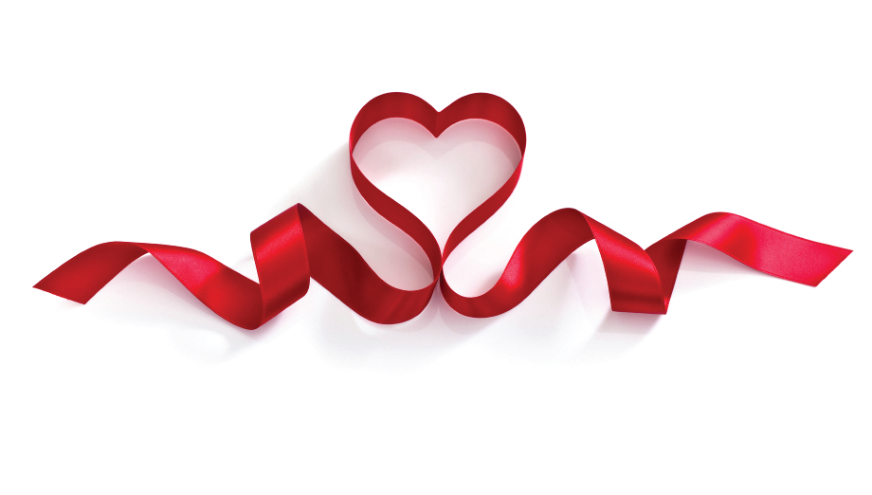 Head Office 118 Manningham Lane, Bradford, West Yorkshire, BD8 7JFTel: 01274 308456 Email: nikah@jkn.org.uk  (Mon-Fri 11am to 2:00pm) Registration FormPlease read the terms and conditions carefully before registering (see section 5: Terms & Conditions, in the attached ‘Important Information About the Service’ sheet). Accepting membership means that you agree to abide by the Terms & Conditions outlined in the document. Members will be updated with any changes made. Complete the form online. DO NOT FILL IN BY HAND.Do not leave any spaces blank. Pay the £50.00 membership fee (see section 3: Membership Fee & How to Pay, in the attached ‘Important Information About the Service’ sheet).Email both the form and an attached receipt as a proof of payment After receiving your form, you will be given a unique Reference Number which you must retain whenever you contact us.  AMNS Registration Form			Reference Number:Personal DetailsParental ConsentEducation & Qualification DetailsEmployment DetailsHobbiesReligious Status (tick or shade the relevant box)Additional Information (Family, Marital Status & Personal Character)  Prospective Partner’s DetailsContact Details of Referee (Optional)DeclarationIMPORTANT: Before you sign below you must carefully read and understand the Terms & Conditions of AMNS. 1. The information I have given on this form is true and accurate to the best of my knowledge. I understand that my registration will be terminated if I have given any false information.2. I have read or had explained to me and understand everything on this form. 3. I have read carefully and accept to abide by the Terms and Conditions of using Al Mu’min Nikâh Service.Email the application form and also attach a receipt as a proof of payment of the £50.00 registration fee to nikah@jkn.org.ukFor Official Use Only										          Page 8 of 8First Name(s)SurnameAddressTown/CityPost CodeYour Contact Number: Would you like us to share your contact number onto the potential person?EmailYes         No GenderDate of BirthAgePlace of BirthNationalityMale     Female HeightComplexionBuildSlim     Average     Heavy     Other: ………………………………Ethnicity (e.g. Mirpuri)District (e.g. Gujrat)Language(s) SpokenDisabilities (if any)Illnesses (if any)Parent’s Consent? (sisters only)If No, please give details…Yes     No  Who will correspond on your behalf (if any)?Contact number of the person speaking on your behalf: (this will be forwarded onto the potential person).Education (where did you study or are studying?)Qualification(s) obtainedYour current Employment status (what you do)   Hobbies / InterestsPractising Islâm?Punctual in Salâh?Punctual in Fasting?Performed Hajj?School of Thought?(i.e. Hanafi)Yes     No     Trying Yes     No Yes     No Yes     No Level of Islamic Knowledge (please provide details)If Male:Do you have a beard?If Yes,what is the length?If Female:Do you wear the Headscarf?If Female: Do you practise Hijâb (inc. Niqâb)?Yes     No Long     Fist     Short Yes     No Yes     No Do you own a house?Do you live with parents?Do you own a car?Do you smoke?Yes     No Yes     No Yes     No Yes     No How many brothers and sisters are you? Include whether you are the eldest, youngest etc and whether their living with you or not. (if married then living with you or separate).Marital StatusPlease provide details of previous marriage/divorce (if any)If you have children, please provide information (inc. age, gender and custody etc.)Please describe your character (briefly) or how your friends will describe you. Any other information you would like to tell us about? Previous Criminal RecordNo   Yes   If Yes then please specify......................................................................................................................................................AgeIslamic ValuesFrom ………. to ……….Practising     Trying     Not Practising     Doesn’t Matter Level of Islamic Knowledge (please specify)HeightComplexionBuildSlim     Average     Heavy     Other: …………………EthnicityLanguage(s)Employment StatusEducation LevelWould you consider a divorcee?Would you consider a widow/widower?Yes     No Yes     No Would you consider a person with children?Yes     No Please include any additional requirements and qualities you would like your prospective partner to have:NameAddressPost CodeContact NumberSignature of Applicant:(Please PRINT your name here):Date:Client Ref No.Date Form ReceivedRegistration Fee ReceivedNOTES:………………………………………………………………………………………………………………………………………………………………………………………………………………………………………………………………………………………………………………………………………………………………………………………………………………………………………………………………………………………………………………………………………………………………………………………………………………………………………………………………………………………………………………………………………………………………………………………………………………………………………………………………………………………………………………………………………………………………………………………………………………………………………………………………………………………………………………………………………………………………………………………………………………………………………………………………………………………………………………………………………………………………………………………………………………………………………………………………………………………………………………………………………………………………………………………………………………………………………………………………………………………………………………………………………………………………………………………………………………………………………………………………………………………………………………………………………………………………………………………………………………………………………………………………………………………………………………………………………………………………